        LSUHSC CLINICAL AND TRANSLATIONAL RESEARCH CENTER (CTRC)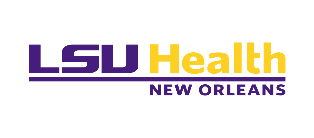 CTRC Protocol Application The CTRC requires that any investigators who utilize the CTRC acknowledge support in each publication, press release, or other document describing results of this project and must include an acknowledgment of the NIH support for this work – “Supported in part by 1 U54 GM104940 from the National Institute of General Medical Sciences of the NationalInstitutes of Health which funds the Louisiana Clinical and Translational Science Center.  The content is solely the responsibility of the authors and does not necessarily represent the official views of the National Institutes of Health.” Date: ___________________Protocol Title: Principal Investigator:   Principal Investigator Department:    PI email:   PI phone:     Location/Address:    CoPI/s (please list ALL CoPIs on project):   LSUHSC Chart String #:  1) Proposal Funding Status:        Funded          Pending          Not FundedFunding Source:        Federal						☐  Industry-Initiated/ Industry-Sponsored                                       College Department				  Investigator-Initiated/ Industry-Sponsored          Foundation/ Organization		                 Internal Funded Pilot Project
 Sponsor Name: Federal Grant Title:  Federal Grant Code: Federal Grant PHS Sponsor: -OR-Federal Grant Non-PHS Sponsor: Federal Grant Number: 													Page 22) Research Involving:  (Check all that apply):  Human Subjects							  Vertebrate Animals  Investigational Products						  IP/PatentsNational Clinical Trials (NCT) #  	
IRB of Record: ☐ LSUHSC NO        ☐  Other:   Has the study been IRB approved? ☐ Yes        ☐  No						3) Is this a mentored study?    Yes         No4) Translational Research (Select One)  T1 – Translation to Humans (testing basic science discoveries in humans for clinical effect &/or applicability)  T2 – Translation to Patients (testing new interventions in human subjects under controlled environments to form the basis for clinical applications &                                                                               evidence based guidelines)  T3 – Translation to Practice (Research on application of new interventions/therapies, research yields knowledge on best ways to implement new                                                                                medical interventions)  T4 – Translation to Population or Policy Research (Interventions of factors/interactions that influence health of the populations; results in                                                                                improved health of public) ☐ Other (Explain):  Pilot Study 5) Research Focus (Check all that apply)  Drug Delivery					  Testing Novel Mechanisms  Novel Applications		  Screening/Diagnostic Testing  Early Phase Human Subjects			  Utilizing Community-Based Research  Repurposing of Drugs  Other (Explain):   6) Study Types (check all that apply):  Basic Research						  Pre-Clinical Research	 ☐  Clinical Research   Population Research  Pilot Study  ☐  Other (Explain):  													Page 37) Disease State/Impact Area (You may check up to 4 boxes)      Aging							  Biomarkers		      Cancer 							  Cardiovascular System/Diseases (CVD)      Coronavirus; SaRS-CoV-2/COVID 19	                               Dementia or Alzheimer’s Ds		      Dental/ Oral; Maxillofacial; Eye, ENT                                          Diabetes			      Emergency Medicine			                               Endocrinology	      Environmental Illness; Disorders                                  	  Epidemiology      Genetics/Genomics					  GI/Digestive System; Hepatology      Gynecology/Women’s & Maternal Health  		  Health Disparities      Hematology                                         			  HIV/AIDS      Immunology      				               	  Infectious Disease; Microbiology      Inflammation                                                                                  Information Science/Literacy; Telemed: Apps/Text/Video      Metabolic Conditions/Metabolism			  Musculoskeletal System; Orthopedics      Nephrology						  Nervous System; Neurology/Neuroscience      Nutrition/Diet/Food					  Obesity      Pathology						  Patient Care      Pediatrics						  Physical Activity: Sports; Play; Athlete      Populations Sciences; Health Outcomes Research		  Psychiatry/Psychology; Behavioral Sciences      Respiratory System/Pulmonary Diseases			  Rheumatology      Skin Ds; Dermatology					  Social Determinants of Health      Stem Cell Research; Regenerative Medicine		  Substance Related Disorders (e.g. alcohol/drug)      Surgery							  Underserved Populations      Urology/Urologic Ds					  Vulnerable/Under-Represented Populations      Other 8) Project Association (check all that apply)      COBRE							      INBRE      KCA Initiated Project/Study				      LA CaTS Community Scholar      LA CaTS Pilot Grant Program Award			     ☐ LA CaTS Planning Grant Award      LA CaTS Roadmap Scholar					      LA CaTS Visiting Scholar      RCMI at Xavier University (NIH Research Centers in Minority Institutions Program)      Other (Explain):						      None of the above9) Type of Collaboration (check all that apply)      Multi-disciplinary (involves 2 or more academic disciplines or fields of study)     Multi-Institutional  (2 or more investigators from different institutions)      Inter-Institutional (2 or more investigators involved in 1 study & all involved are from same institution)      Cross-Institutional/Multi-Site (1 study funded by more than 1 institution, investigators from different institutions & components of 1 study being                                                                                         Performed at various partner institutions)     Single Investigator/Institution  10) Ancillary Services/Resources Requested for this Project     Facility							      Core Laboratory     Nursing							 LabCorp Laboratory     ☐ Family Nurse Practitioner 					      Pharmacy													Page 4Research Feasibility ChecklistThe feasibility checklist is completed by the Principal Investigator/study coordinator and submitted for review by the CTRC to determine the clinic’s ability to support study implementation. All submitted studies are evaluated prior to the initiation of any study activities within the clinic. Once a study is approved for implementation within the CTRC, an approval letter will be sent to the Principal Investigator/Coordinator.Please submit a protocol document along with this completed form for CTRC review to  Mary Meyaski, FNP-BC at mmeyas@lsuhsc.edu .Estimated Number of Subjects: 	Estimated Number of Subjects Enrolled/Week:  	Anticipated Enrollment Start Date: 	Anticipated Enrollment End Date :  Study Site(s): Will the study occur at multiple sites outside of LSUHSC CTRC?  □ Yes    □ No     If yes, please check each study site:          □ University Medical Center 	□ Home Health/Home Visits           □ West Jefferson Medical Center	□ LSU HealthCare Network Clinics          □ Other:   Has a study coordinator been identified for implementation of the study?  □ Yes     □ NoIf Yes, please provide study coordinator information:Coordinator Name:    Email:     Phone: Is the study coordinator capable of managing all study related activities and licensed accordingly:  □ Yes     □ No	If no, what services are you requesting from the CTRC:(some services may not be available at the time of request) □ Nursing service (phlebotomy only)	□ Additional Nursing (specify) _______________________□ Study Coordination□ Regulatory Management□ Local Specimen Processing/Shipment	□ Specimen Storage□ PFTs (CTRC directed) 	□ Bodpod Measurement (CTRC directed)□ Biopsy (CTRC assist)	□ EKG (CTRC directed)□ LabCorp  (local lab service)	□ PETH Testing (supplies provided by study)□ Central Lab Processing/Shipment	□ NIH Toolbox Testing (Cognitive Evaluation)□ NP Services													Page 5Please provide physician/NP back-up information should the Principal Investigator be unavailable:Name:    Email:     		Phone: Budget & Sponsor ObligationsMCA Cost Analysis Completed	□ Yes	□ No		MCA Cost Analysis Accepted  □ Yes	□ NoIf the study is canceled prior to enrollment, will the sponsor/funding source pay for pre-study activities, e.g., IRB preparation/submission, CTRC staff meetings, CTRC staff trainings, chart reviews, MCA preparation, etc.? 	□ Yes 	□ NoWill the preliminary budget cover all estimated study related costs?			□ Yes	□ No____________________________________________________________________________________________Operational InformationWill coordination with other departments/services be required for study visits/procedures:    □ Yes	□ NoIf yes, please explain:  Will any special equipment be required for study implementation?			       □ Yes	□ NoIf yes, please explain: 	If specimen processing is required, has an off-site lab been identified?		                      □ Yes	□ NoIf specimen processing is required, have study staff members been identified to perform processing procedures off-site?						      □ Yes	□ NoIf specimens are collected in the CTRC, have study staff members been identified topick-up and transport collected specimens to the designated processing site?		      □ Yes	□ NoIf specimens are collected in the CTRC, have study staff members been identified to arrange for specimen pick-up via designated couriers? 					      □ Yes	□ NoPrincipal Investigator __________________________	Date __________________________Study Coordinator     __________________________	Date __________________________													Page 6Is the CTRC able to support and/or implement study activities as required by the protocol and requested by the Principal Investigator?					□ Yes	□ NoComments:     CTRC Coordinator      __________________________	Date __________________________SignaturesCTRC Use Only (Do not complete this section)